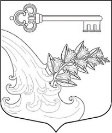 АДМИНИСТРАЦИЯ УЛЬЯНОВСКОГО ГОРОДСКОГО ПОСЕЛЕНИЯ ТОСНЕНСКОГО РАЙОНА ЛЕНИНГРАДСКОЙ ОБЛАСТИПОСТАНОВЛЕНИЕ О внесении изменений в постановление администрации Ульяновского городского поселения Тосненского района Ленинградской области от 31.10.2019 г. № 710 «Об утверждении плана проведения плановых проверок граждан при осуществлении муниципального земельного контроля на территории Ульяновского городского поселения Тосненского района Ленинградской области на 2020 год»            В соответствии с Областным законом от 01.08.2017 № 60-ОЗ «О порядке осуществления муниципального земельного контроля на территории Ленинградской области», Уставом Ульяновского городского поселения Тосненского района Ленинградской области,ПОСТАНОВЛЯЮ:     1. Изложить приложение к постановлению администрации Ульяновского городского поселения Тосненского района Ленинградской области от 31.10.2019 г. № 710 «Об утверждении плана проведения плановых проверок граждан при осуществлении муниципального земельного контроля на территории Ульяновского городского поселения Тосненского района Ленинградской области на 2020 год» в новой редакции согласно приложению к настоящему постановлению.	  2. Разместить постановление на официальном сайте администрации Ульяновского городского поселения Тосненского района Ленинградской области www.admsablino.ru.      3. Настоящее постановление вступает в силу с момента опубликования.      4. Контроль за исполнением настоящего постановления оставляю за собой.Глава администрации		          	                                               К.И. Камалетдинов Приложение к Постановлению 214 от 29.04.2020 г.   Приложение к Постановлению 710 от 31.10.2019 г.    УТВЕРЖДАЮГлава администрации _______________К.И. КамалетдиновПлан проведения плановых проверок граждан при осуществлении муниципального земельного контроля на территорииУльяновского городского поселения Тосненского района Ленинградской области  на 2020 год29.04.2020№214№ п/пНаименование собственника земельного участка, землепользователя, землевладельца, арендатораАдрес земельного участка, в отношении которого осуществляется муниципальный земельный контрольЦель проведения проверкиОснование проведения проверкиСрок проведения проверки1234561*****Ленинградская область,Тосненский район, г.п. Ульяновка,ул. Софьи Перовской, д. 9соблюдение требований, установленных земельным законодательством и федеральными законамиистечение трех лет со дня возникновения права на земельный участок20 дней2*****Ленинградская область,Тосненский район, г.п. Ульяновка,Московское шоссе, д. 41соблюдение требований, установленных земельным законодательством и федеральными законамиистечение трех лет со дня возникновения права на земельный участок20 дней3*****Ленинградская область,Тосненский район, г.п. Ульяновка,1-й переулок Юного Ленинца, д. 2соблюдение требований, установленных земельным законодательством и федеральными законамиистечение трех лет со дня возникновения права на земельный участок20 дней4*****Ленинградская область,Тосненский район, г.п. Ульяновка,ул. Песочная, д. 5соблюдение требований, установленных земельным законодательством и федеральными законамиистечение трех лет со дня возникновения права на земельный участок20 дней5*****        Ленинградская область, Тосненский район, г.п. Ульяновка, ш. Ульяновское, д. 72/2соблюдение требований, установленных земельным законодательством и федеральными законамиистечение трех лет со дня возникновения права на земельный участок20 дней6*****Ленинградская область,Тосненский район, г.п. Ульяновка, пр. Володарского, у д. 69соблюдение требований, установленных земельным законодательством и федеральными законамиистечение трех лет со дня возникновения права на земельный участок8 дней7*****Ленинградская область, Тосненский район, г.п. Ульяновка, ул. Карла Маркса, д. 46соблюдение требований, установленных земельным законодательством и федеральными законамиистечение трех лет со дня возникновения права на земельный участок20 дней8*****Ленинградская область, Тосненский район, г.п. Ульяновка, ул. 4-я, д. 7соблюдение требований, установленных земельным законодательством и федеральными законамиистечение трех лет со дня возникновения права на земельный участок20 дней9*****Ленинградская область, Тосненский район, г.п. Ульяновка, ул. Владимирская, д. 56соблюдение требований, установленных земельным законодательством и федеральными законамиистечение трех лет со дня возникновения права на земельный участок20 дней10*****Ленинградская область,Тосненский район, г.п. Ульяновка,Московское шоссе, д. 43соблюдение требований, установленных земельным законодательством и федеральными законамиистечение трех лет со дня возникновения права на земельный участок20 дней11*****Ленинградская область, Тосненский район, г.п. Ульяновка, ул. Чернышевского, д. 4соблюдение требований, установленных земельным законодательством и федеральными законамиистечение трех лет со дня возникновения права на земельный участок20 дней12*****Ленинградская область, Тосненский район, г.п. Ульяновка, ул. Большая Речная, д. 66соблюдение требований, установленных земельным законодательством и федеральными законамиистечение трех лет со дня возникновения права на земельный участок20 дней13*****Ленинградская область, Тосненский район, г.п. Ульяновка, пер. Пожарный, д. 6соблюдение требований, установленных земельным законодательством и федеральными законамиистечение трех лет со дня возникновения права на земельный участок20 дней14*****Ленинградская область,Тосненский район, г.п. Ульяновка,Московское шоссе, д. 45соблюдение требований, установленных земельным законодательством и федеральными законамиистечение трех лет со дня возникновения права на земельный участок20 дней15*****Ленинградская область,Тосненский район, г.п. Ульяновка,Советский пр., д. 38соблюдение требований, установленных земельным законодательством и федеральными законамиистечение трех лет со дня возникновения права на земельный участок20 дней16*****Ленинградская область,Тосненский район, г.п. Ульяновка, ул. Кирпичная, д. 30 асоблюдение требований, установленных земельным законодательством и федеральными законамиистечение трех лет со дня возникновения права на земельный участок20 дней17*****Ленинградская область,Тосненский район, г.п. Ульяновка, ул. Железнодорожная, д. 72соблюдение требований, установленных земельным законодательством и федеральными законамиистечение трех лет со дня возникновения права на земельный участок20 дней18*****Ленинградская область,Тосненский район, г.п. Ульяновка, ул. Кирпичная, д. 27 а соблюдение требований, установленных земельным законодательством и федеральными законамиистечение трех лет со дня возникновения права на земельный участок20 дней19*****Ленинградская область,Тосненский район, г.п. Ульяновка, ул. 1-я Колхозная, д. 7соблюдение требований, установленных земельным законодательством и федеральными законамиистечение трех лет со дня возникновения права на земельный участок20 дней